21/2021. (II. 24.) „kt." sz. határozat a Györffy István Nagykun Múzeum 2020. évi tevékenységérőlKarcag Városi Önkormányzat Képviselő-testülete (továbbiakban: Képviselő-testület) az Alaptörvény 32. cikk (1) bekezdés b) pontjában biztosított jogkörében, a Magyarország helyi önkormányzatairól szóló 2011. évi CLXXXIX tv. 10. § (1) bekezdésében, a muzeális intézményekről, a nyilvános könyvtári ellátásról és a közművelődésről szóló 1997. évi CXL. törvény 50.§ (2) bekezdésének a) pontjában biztosított feladatkörében eljárva a veszélyhelyzet kihirdetéséről és a veszélyhelyzeti intézkedések hatálybalépéséről szóló 27/2021. (I.29) Korm. rendelet alapján az alábbiak szerint dönt:A Képviselő-testület a Györffy István Nagykun Múzeum 2020. évi tevékenységéről szóló beszámolóját a határozat melléklete szerint jóváhagyja.Erről értesülnek:Karcag Városi Önkormányzat Képviselő-testületének tagjai, lakóhelyükönKarcag Városi Önkormányzat Polgármestere, helyben Karcag Városi Önkormányzat Jegyzője, helyben Karcagi Polgármesteri Hivatal Aljegyzői Iroda, helybenKarcagi Polgármesteri Hivatal Költségvetési, és Adó Iroda, helybenKarcagi Polgármesteri Hivatal Kabinet Iroda Nagyné Major Mária intézményi és civil kapcsolatok ügyintézője, helybenGyörffy István Nagykun Múzeum Karcag, Kálvin u. 4.Karcag, 2021. február 09.21/2021. (II. 24.) „kt." sz. határozat melléklete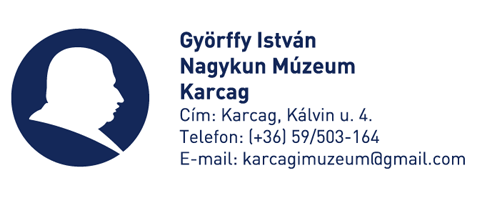 BESZÁMOLÓ A GYÖRFFY ISTVÁN NAGYKUN MÚZEUM 2020. ÉVI TEVÉKENYSÉGÉRŐLI. BevezetésA muzeális intézményekről, a nyilvános könyvtári ellátásról és a közművelődésről szóló 1997. évi CXL. törvény rögzíti a települési önkormányzatok közművelődési feladatait. A hivatkozott törvény 50.§ (2) bekezdésének a) pontja alapján a fenntartó hagyja jóvá az általa fenntartott muzeális intézmény éves beszámolóját. A Györffy István Nagykun Múzeum beszámolója az 51/2014. (XII. 10.) EMMI rendelet (a múzeum, valamint az országos szakkönyvtár és a megyei könyvtár éves munkatervéhez szükséges szakmai mutatókról) alapján készült. A Györffy István Nagykun Múzeum alapvető feladata a műtárgyak gyűjtése, a tárgyi, műtárgyi állomány megőrzése, tudományos feldolgozása és bemutatása. A bemutatás során a hangsúlyt az ismeretátadásra helyezzük, amelynek legfontosabb színtere az állandó kiállítások és az időszaki tárlatok rendezése. Munkánk során a városi, megyei és országos társintézmények mellett a kulturális terület egyéb képviselőivel, a civil szervezetekkel, illetve az idegenforgalmi ágazattal is szoros kapcsolatokat tartunk fenn. Feladataink és eltervezett programjaink megvalósításában jelentős gondot okozott a COVID-19 pandemia. A világjárvány meghatározta a 2020. évi teljes tevékenységünket, kiállítási politikánkat, illetve hátrányosan érintette a múzeumlátogatók számának alakulását.2020-ban a múzeum tevékenységi körébe tartozott a Karcagi Hírmondó szerkesztése és kiadása, ennek megfelelően a Györffy István Nagykun Múzeum 2020-ben is folytatta egyéb kiadói tevékenységét.A Karcagi Értéktár kezelését a Karcag Városi Önkormányzat 16/2015. (I.29.) „kt.” számú határozatával a Györffy István Nagykun Múzeum feladataként határozta meg. Az Értéktár Bizottság 2020. év folyamán a múzeum keretei között, de külön munkaterv alapján működött. Működését szintén jelentősen befolyásolták a világjárvány miatti korlátozások.Tervezett bizottsági ülésekből csupán egy valósult meg, az is internet kapcsolat segítségével (pandémia helyzet miatt) „Az alföldi karikás ostor” című előterjesztést a bizottság befogadta és felvette a Karcagi Értéktárba, valamint javasolta a Megyei Értéktárba való felvételét is.II. Az intézményi struktúra, személyi feltételek1. Intézményi struktúra A Karcag Városi Önkormányzat 161/2017. (V.25.) „kt.” sz. határozatával módosította az intézmény alapító okiratát, ennek értelmében az intézmény keretében működnek az alábbi telephelyek:Kántor Sándor Fazekasház, Karcag, Erkel Ferenc u. 1.Nagykunsági Tájház, Karcag, Jókai u. 16.Orvos- és Patikatörténeti Kiállítás, Karcag, Széchenyi sgt. 45.Szélmalom, Karcag, Vágóhíd út 22.Karcagi Hírmondó Szerkesztősége, Karcag, Bajcsy-Zsilinszky u. 6.Györffy István Nagykun Múzeum raktára, Karcag, Fürdő út 14.2. Személyzeti helyzetGyörffy István Nagykun MúzeumA múzeumban az engedélyezett álláshelyek száma: 6,75. 2020. év folyamán az intézményben 6 fő teljes munkaidős és 1 fő részmunkaidős munkatárs dolgozott az alábbi megoszlásban: 1 fő néprajzkutató (múzeumigazgató), 1 fő történész-művelődésszervező, 1 fő múzeumpedagógus, 1 fő gyűjteménykezelő, 1 fő teremőr, 1 fő takarító (valamennyien teljes munkaidőben foglalkoztatottak), 1 fő részmunkaidős takarító-hivatalsegéd. 2020-ban az intézmény és kiállítóhelyeinek nyitvatartása a világjárvány miatt nem volt folyamatos és zökkenőmentes. A kiállítóhelyek nyári hónapokban látogathatók voltak, amelyet a múzeum munkatársai biztosítottak, így ebben az esztendőben a feladatok ellátására nem alkalmaztunk hosszabb időtartamú közfoglalkoztatásban részt vevő munkatársat. Karcagi Hírmondó SzerkesztőségeA szerkesztőségben engedélyezett álláshelyek száma: 4.2020. év december 31-én a szerkesztőség 3 főállású munkatárssal rendelkezett: 1 fő főszerkesztő, 1 fő újságíró, 1 fő adminisztrátor. A hetilap emellett 4 fő külsős munkatársat foglalkoztatott megbízásos szerződéssel, 1 fő újságírót, 2 fő tudósítót és 1 fő tördelőt. A Nyomdai munkálatokat a Karcagi Nyomtan Kft. végezte el.III. Szolgáltatási feladatok2020. évi szolgáltatási feladataink ellátását és egészéves működésünket alapvetően befolyásolta a COVID-19 pandémia hatása. Ennek megfelelően számos korábban tervezett programunk elmaradt, illetve feladatainkat nem tudtuk maradéktalanul ellátni. Az év folyamán főképpen a gyűjtemény megóvására, új helyre való költöztetésére és a műtárgyvédelemre helyeztük a hangsúlyt.1. KözönségkapcsolatokIsmeretterjesztő előadások, konferencia– 2020-ban a Debreceni Egyetem Bölcsészettudományi Karával közösen történeti konferenciát terveztünk, amelynek fő témája a Trianoni békeszerződés és annak utóélete lett volna. A tudományos konferenciát a világjárvány miatt nem tudtuk megszervezni.2. Köznevelési hasznosítás2.1. A gyűjteményre és a kiállításokra alapozott múzeumpedagógiai foglalkozások Programok a Györffy István Nagykun Múzeumban:– Az év folyamán több múzeumpedagógiai programot terveztünk különböző témakörökben, ezek jó részét a járványhelyzet, az iskolák és a múzeum zárva tartása miatt nem tudtuk megvalósítani.Kántor Sándor Fazekasház- Az elkészült és berendezett fazekasműhelyben agyagos foglalkozásokat (korongozás, írókázás) terveztünk, amelyek járványügyi vészhelyzet miatt elmaradtak.– Októberben került sor az óvodákkal évről évre közösen szervezett Múzeumi Barangoló című foglalkozásra, amelyet az óvoda nagycsoportosai számára az óvodapedagógusokkal közösen szerveztünk. A program a korábbi évektől eltérően kevesebb résztvevővel, a veszélyhelyzeti előírások betartásával zajlott le.Múzeumok Éjszakája– 2019 júniusában a Györffy István Nagykun Múzeum ismét csatlakozott az immár 15 éves Múzeumok Éjszakája című országos programhoz, amely program a COVID-19 járvány miatt 2020-ban országos szinten elmaradt. Az online programokhoz múzeumunk technikai feltételek hiányosságai miatt nem tudott csatlakozni.3. Hozzáférés3.1.Kutatószolgálatot igénybe vevő kutatók és a kutatási alkalmak száma2020-ban a járványhelyzet miatt csak jóval csökkentett szolgáltatást nyújtani a kutatószolgálat tekintetében. A múzeum kutatási szabályzata betartását a veszélyhelyzeti előírások befolyásolták, így az év folyamán csupán 1 fő kutatót tudtunk fogadni.3.2. Múzeumi könyvtár könyvtárhasználataA Györffy István Nagykun Múzeum könyvtára szakkönyvtárként működik, az ott található könyvek és dokumentumok csak helyben használhatók. 2020-ban könyvtárunk külső használókat nem fogadott.3.3 Honlap-látogatások száma Múzeumunk saját honlapja a www.karcagimuzeum.hu címen érhető el, amely elérhető a www.karcag.hu városi honlapról is megtekinthető. Saját honlapunkat a GDPR törvény szabályainak megfelelően működtetjük és e szabályok szerint folyamatosan frissítjük. 2020-ban a járványhelyzet miatt igyekeztünk a honlapunkon elérhető információkat gyakrabban frissíteni, illetve karbantartani. A honlap látogatottságát jelenleg csupán becsléssel tartjuk számon, amely 2020-ban kb. 4600 megkeresést jelentett.A Györffy István Nagykun Múzeum rendelkezik saját facebook-fiókkal is, amelyen szintén megjelentek a múzeummal kapcsolatos friss információk. Ennek látogatottsága hasonlóan alakul a múzeumi honlaphoz.3.4. Média megjelenések2020-ban a városi nagy rendezvények (Birkafőző Fesztivál, Nagykunsági Kulturális Napok) elmaradása miatt a múzeum az országos médiában nem jelent meg.Az év folyamán a múzeumban folyó munkáról (műtárgy csomagolás, raktár költöztetés) többször beszámolt a Karcagi Hírmondó című hetilap és a Karcag Televízió. 4. Karcagi Hírmondó Szerkesztősége A Karcagi Hírmondó fő feladata, hogy informálja Karcag lakóit a legfontosabb városi történésekről, az önkormányzati munkáról. Az ingyenes önkormányzati hetilapnak 2020-ban 39 száma jelent meg. A hetilap főszerkesztője 2020 májusától szülési szabadságon, majd GYES-en volt, így a szerkesztői feladatokat átmenetileg a munkáltató, a múzeum igazgatója látta el.IV. Kiállítási tevékenység1. Állandó kiállításokGyörffy István Nagykun Múzeum„A kunok öröksége – Népélet a Nagykunságban” címmel 2012-ben megrendezett állandó kiállítás a 2020. január 7-től március 14-ig, illetve COVID-19 világjárvány miatti rendelkezéseknek megfelelően június 23-tól november 9-ig tartott nyitva, vasárnap és hétfő kivételével naponta 10-17 óráig volt látogatható. Kántor Sándor FazekasházA kiállítóhely a COVID-19 világjárvány miatti rendelkezéseknek miatt 2020. június 23-tól szeptember 30-ig naponta 10-16 óráig tartott nyitva. A korábbiakkal ellentétben a hivatalos nyitva tartási időn túl csoportok látogatására nem volt lehetőség. Nagykunsági TájházA kiállítóhely a COVID-19 világjárvány miatti rendelkezéseknek miatt 2020. június 23-tól szeptember 30-ig naponta 10-14 óráig tartott nyitva. A korábbiakkal ellentétben a hivatalos nyitva tartási időn túl csoportok látogatására nem volt lehetőség. Orvos- és Patikatörténeti KiállításA kiállítás 2020-ban a korábban kialakult gyakorlatnak megfelelően egész évben előre bejelentett csoportokat fogadott. SzélmalomA kiállítóhely 2020 során a felújítási munkálatok miatt nem volt látogatható.KövesdarálóA műemlék Kövesdaráló és Malomtörténeti Kiállítás nem a múzeum kezelésében lévő kiállítóhely, működéséhez a múzeum – szükség szerint – szakmai segítséget nyújt. A kiállítás – a járványügyi vészhelyzetnek megfelelő szabályok betartása mellett – volt időszakosan látogatható. Csoportokat nem fogadott.2. Időszaki kiállítások 2020-ban a múzeumban rendezett időszaki kiállítások:– „15 éves a Pusztai Róka Hagyományőrző Egyesület” – 2019. decemberről áthúzódó – 2020. január 31-ig.– „Finta Sándor Brazíliában” – a túrkevei Finta-testvérek kiállítása – február 5. – március 7.– „Kunkapu” – a nagykunsági fedeles kapu típusai – március 12. – augusztus.– 100 év – 3 generáció – a Gál-család bemutatkozása – szeptember 10. – szeptember 30.3. Az éves látogatószám alakulása2020-ban a múzeumlátogatók számának jelentős visszaesése volt tapasztalható, aminek magyarázata elsősorban a COVID-19 világjárvány és a veszélyhelyzet kihirdetése. Ennek megfelelően múzeumunk is csak időszakosan volt nyitva és az előírt vészhelyzeti szabályokat betartva fogadta a látogatókat. Ugyancsak a látogatók számának csökkenését okozta, hogy a városi nagy rendezvények közül elmaradt a Birkafőző Fesztivál, amelynek hagyományos színtere a Múzeumpark. Az intézmény nyitvatartási időben sem fogadott csoportokat, ami szintén a látogatók számának drasztikus csökkenését okozta.4. A kiállításban található tárgyak aránya a teljes műtárgyállományhoz képest A múzeum tárgyi gyűjteményében található műtárgyak alapvetően a néprajztudomány, azon belül is a gazdálkodás és a Kunság népművészetének, a karcagi fazekasságnak a tárgyai. A múzeum tárgyi gyűjteményében jelenleg 8.886 db beleltározott és kb. 291 db leltározatlan műtárgy található. A Györffy István Nagykun Múzeum, a Kántor Sándor Fazekasház, a Nagykunsági Tájház és a Szélmalom állandó kiállításaiban bemutatott műtárgyak a teljes műtárgyállomány 30 %-át teszik ki.5. Kiállításvezetők száma (magyar és idegen nyelven)A 2012-ben megnyílt „A kunok öröksége – Népélet a Nagykunságban” című állandó kiállításunkhoz papíralapú kiállításvezető készült magyar és angol nyelven. A kiállításvezetőből 2020. év folyamán 4 db fogyott el. A kiállításvezető rövidített papíralapú változata orosz, német és francia nyelven is olvasható. Az idegen nyelvű változatok árus forgalomba nem kerültek.V. Gyűjtemények gyarapítása és nyilvántartás1. GyarapításA múzeumi gyűjtemények gyarapítása nagyrészt függ a pénzügyi helyzetünktől, illetve az esetlegesen megjelenő pályázatokon való részvételtől. Ennek megfelelően 2020-ban ajándékozás útján a múzeum tárgyi gyűjteményébe 2 db tárgy került.A könyvtárgyi gyűjtemény ajándékozás útján 44 db könyvvel gyarapodott.2. NyilvántartásAz év folyamán folytattuk a múzeum tárgyi gyűjteményének revízióját. Ennek során a tárgyi gyűjteményben őrzött műtárgyállományból 145 db tárgy revíziója fejeződött be. A revízió alá vont tárgyak aránya elérte a teljes műtárgyállomány közel 84 %-át. 3. Gyűjteményi hozzáférés2020-ban a múzeumi tárgygyűjtemény nem akkreditált programmal készített adatbázisát karbantartottuk, az adatbázisból hiányzó tárgyak bekerültek az adatbázisba. A műtárgyi adatbázis ugyan digitalizált, de az nem érhető el sem a honlapunkon, sem egyéb országos honlapon (HUNGARICANA, MaNDA).A múzeumi segédgyűjtemények közül a fotótárunk minden darabja digitalizált állapotban is elérhető. Az év folyamán pedig megkezdtük az adattárunk digitalizálását, amelynek eredményeképpen jelenleg 1.050 tétel érhető el digitális formában is.VI. Tudományos kutatás1. Kutatási témák száma2020-ban a múzeum tudományos munkatársai a korábban megkezdett kutatásaikat az alábbi kutatási témában folytatták.Nagy Molnár Miklós:– A nagykunsági, karcagi kisipar, kézművesipar történetének kutatása.– A kunsági népművészet kutatása.Kántor Éva:– Karcag és a Nagykunság 1876 és 1944 közötti történetének kutatása – levéltári gyűjtés.– Kutatás a karcagi értelmiségiek és a népbírságok témakörében.– Az I. és II. világháború áldozatai névsorának pontosítása.2. Konferenciákon tartott előadások:- A tervezett konferenciák elmaradtak.3. Publikációk3.1. A múzeum saját kiadványa– 2019-ben – a Debreceni Egyetem Bölcsészettudományi Karának anyagi támogatásával – felélesztettük a múzeum korábbi önálló kiadványsorozatát a Nagykunsági Füzeteket, s 2020-ban megjelentettük a Nagykunsági Füzetek 9. darabját – Történelmi és néprajzi örökségek az ókortól napjainkig című kötet folytatásaként A Virtuális múzeumok, internetes adattárak, gyűjtemények és használatuk lehetőségei alcímű tanulmánykötetet, amely a 2019 márciusában Karcagon megrendezett tudományos konferencia előadásainak írott, szerkesztett anyagát tartalmazza.3.2. A múzeum dolgozói által jegyzett publikációk száma Nagy Molnár Miklós:– A Nagykunság természetvédelmének bemutatása a karcagi Györffy István Nagykun Múzeumban – In: „Csak a láng terjesztheti a lángot!” A természet genetikai törvényei – Szakmai fórum öt éve Vas megyében (A simasági gróf Festetics Imre Napok krónikája 2014-2019). Székesfehérvár, 2020. 211-218.VII. MűtárgyvédelemA múzeum tárgyi gyűjteménye nagyobb hányadát korábban a Rónai Malom épületében kialakított raktárhelyiségben őriztük. Az épület a közeljövőben más feladatok ellátására lesz átalakítva, ezért a tárgyi gyűjteményt egy másik helyre kellett költöztetni. A Karcag Városi Önkormányzat az év folyamán biztosított és felújított a raktárhelyiség számára megfelelő helyet az egykori laktanya területén. A Karcag Városi Önkormányzat az EMMI Járásszékhely múzeumok szakmai támogatására 2019-ben benyújtott pályázatán 4.000.000 forint vissza nem térítendő támogatást nyert a műtárgyraktár költözést követő megfelelő raktári környezet kialakítására, a szabványszerű raktári bútorzat beszerzésére és a raktár berendezésére. A költöztetés és a raktár kialakításának munkálatait a járványveszély nem befolyásolta, így a munkálatok az év végére befejeződtek. A megfelelő végleges raktári rend kialakítása 2021-ben folytatódik. A tárgyi gyűjteményünkben őrzött leltározott és leltározatlan műtárgyaink fokozott figyelmet és szükség szerinti beavatkozást igényelnek. A múzeum jelenleg nem rendelkezik szakképzett restaurátorral, a műtárgyvédelmi feladatokat műtárgyvédelmi megbízottal látjuk el, akinek feladata, hogy rendszeres szakmai kapcsolatot tartson a megyei hatókörű városi múzeum restaurátorival, szükség esetén kérje azok szakmai segítségét. 2020-ban a szolnoki Damjanich János Múzeum, mint megyei hatókörű városi múzeum restaurátor szakemberei szakmai bejárást végeztek a karcagi múzeum tárgyi gyűjteményében. A bejárás során megállapították, hogy a kiállításainkban látható tárgyak viszonylag jó állapotban vannak, bár a textil alapanyagú tárgyak egy része molyfertőzésnek van kitéve, így hamarosan nagyobb méretű beavatkozásra lesz szükség. A raktárban őrzött leltározott és leltározatlan műtárgyaink közül a fa alapanyagú tárgyak nagy része szúval fertőzött és folyamatos beavatkozást igényel. A beavatkozást a raktári anyag új helyre történő kötöztetése után elvégezzük.Az év folyamán a Kántor Sándor Fazekasházban bemutatott 150 db műtárgy tisztítása, előzetes műtárgyvédelmi kezelése is megtörtént, emellett ugyancsak megtörtént a Nagykunsági Tájházban látható mintegy 450 db műtárgy tisztítása is.VIII. Szakmai és társadalmi kapcsolatok1. Kapcsolatok helyi intézményekkel és civil szervezetekkelA Györffy István Nagykun Múzeum a helybeli intézményekkel, a Déryné Kulturális, Turisztika, Sport Központ és Könyvtárral, emellett a város iskoláival és óvodáival jó szakmai kapcsolatokat ápol. A helyi civil szervezetek közül munkakapcsolattal rendelkezünk a Nagykun Városvédő Egyesülettel, a Kováts Mihály Baráti Társasággal, a Kunszövetséggel. A Nagykunsági Népművészek Egyesületének – az elnökváltást követően is - székhelye a múzeum.2. Múzeumi szakmai kapcsolatokIntézményünknek a megyebeli múzeumok közül elsődlegesen a szolnoki Damjanich Múzeummal, a túrkevei Finta Múzeummal, a mezőtúri Túri Fazekas Múzeummal van rendszeres munkakapcsolata. Ugyancsak jó munkakapcsolatot tartunk fenn a kiskunhalasi Thorma János Múzeummal és a kiskunfélegyházi Kiskun Múzeummal. Jól működő szakmai kapcsolataink kiterjednek a régió – Hajdú-Bihar megye és Szabolcs-Szatmár-Bereg megye – múzeumaira is. Együttműködésünk a múzeumi munka több területére is kiterjed, így például a kiállítások vándoroltatására, illetve műtárgyak kölcsönzésére. A régiós kapcsolataink mellett jelentős a szakmai kapcsolatunk a Néprajzi Múzeummal, illetve a szentendrei Szabadtéri Néprajzi Múzeummal, valamint más vidékek (Pest, Bács-Kiskun és Csongrád megyék) múzeumaival. Országos szakmai kapcsolataink mélyítését szolgálja és szakmai érdekvédelmünket segíti, hogy múzeumunk tagja a Magyar Vidéki Múzeumok Szövetségének (MVMSZ). 3. Kapcsolatok vidéki civil szervezetekkelA vidéki civil szervezetek közül jó a munkakapcsolatunk a Magyar Néprajzi Társasággal, a Pulszky Társaság Múzeumi Egyesülettel, a gyomaendrődi Kállai Ferenc Népfőiskolai Társasággal és a Jászkun Kapitányok Tanácsával.4. Kapcsolatok egyetemekkelJó szakmai kapcsolatokkal rendelkezünk a Debreceni Egyetem Bölcsészettudományi Karával, amellyel közösen szerveztünk tudományos konferenciát 2018 márciusában és 2019 márciusában Karcagon. A 2018-ban rendezett konferencia anyagát 2019-ben önálló kötetben jelentettük meg. 5. Társadalmi tisztségekA múzeum igazgatója, dr. Nagy Molnár Miklós az MTA köztestületi és a Magyar Néprajzi Társaság tagja. Emellett tagja a Tájkutató Alapítvány kuratóriumának, a gyomaendrődi Kállai Ferenc Népfőiskolai Társaság kuratóriumának. Mindezek mellett a Magyar Vidéki Múzeumok Szövetsége Felügyelő Bizottságának is tagja.Karcag, 2021. február 9.dr. Nagy Molnár Miklós múzeumigazgató(: Szepesi Tibor :)polgármester